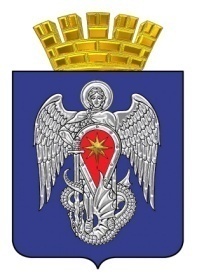 МИХАЙЛОВСКАЯ ГОРОДСКАЯ ДУМАВОЛГОГРАДСКОЙ ОБЛАСТИРЕШЕНИЕПринято Михайловскойгородской Думой 05 августа 2022 г.                                                                      № 527Об утверждении Порядка установления размера платы за содержание жилого помещения на территории городского округа город Михайловка Волгоградской области Руководствуясь Федеральным законом от 06.10.2003 № 131-ФЗ «Об общих принципах организации местного самоуправления в Российской Федерации», в соответствии с Жилищным кодексом Российской Федерации, постановлением Правительства Российской Федерации от 13.08.2006 №491 «Об утверждении Правил содержания общего имущества в многоквартирном доме и правил изменения размера платы за содержание жилого помещения в случае оказания услуг и выполнения работ по управлению, содержанию и ремонту общего имущества в многоквартирном доме ненадлежащего качества и (или) с перерывами, превышающими установленную продолжительность», постановлением Правительства Российской Федерации от 03.04.2013 №290 «О минимальном перечне услуг и работ, необходимых для обеспечения надлежащего содержания общего имущества в многоквартирном доме, и порядке их оказания и выполнения», Уставом городского округа город Михайловка Волгоградской области, Михайловская городская Дума Волгоградской областиРЕШИЛА:      1. Утвердить прилагаемый Порядок установления размера платы за содержание жилого помещения на территории городского округа город Михайловка Волгоградской области.      2. До установления размера платы за содержание жилого помещения в многоквартирных домах, расположенных на территории городского округа город Михайловка Волгоградской области, в соответствии с порядком, указанным в пункте 1 настоящего решения, применяется размер платы, установленный на период с 01.01.2022 по 30.06.2022, для нанимателей жилых помещений по договорам социального найма и договорам найма жилых помещений государственного или муниципального жилищного фонда и собственников помещений в многоквартирных домах, которые не приняли решение об установлении размера платы за содержание и ремонт жилого помещения, на территории городского округа город Михайловка Волгоградской  области.      3.  Настоящее решение вступает в силу после его официального опубликования.      4. Контроль исполнения настоящего решения возложить на постоянную комиссию по  бюджетной, налоговой, экономической политике и предпринимательству Михайловской городской Думы Волгоградской области.Председатель Михайловской городской ДумыВолгоградской области                                                                         В.Н.  ГудковГлава городского округа                                                                   город МихайловкаВолгоградской области                                                                         А.В. Тюрин08 августа 2022 г.  Приложение к решению Михайловской городской ДумыВолгоградской области от 08.08.2022 № 527«Об утверждении Порядка установления размера платы за содержание жилого помещения на территории городского округа город Михайловка Волгоградской области»Порядок установления размера платы за содержание жилого помещения на территории городского округа город Михайловка Волгоградской области1. Общие положения1.1. Порядок установления размера платы за содержание жилого помещения на территории городского округа город Михайловка Волгоградской области (далее - Порядок) регламентирует процедуру установления размера платы за содержание жилого помещения:- для собственников жилых помещений в многоквартирном доме в случае, если собственники жилых помещений в многоквартирном доме на их общем собрании выбрали способ управления - управление управляющей организацией, но не приняли решение об установлении размера платы за содержание жилого помещения;- для собственников жилых помещений в многоквартирном доме в случае, если собственники жилых помещений в многоквартирном доме на их общем собрании выбрали способ непосредственного управления многоквартирным домом собственниками жилых помещений в многоквартирном доме, но не приняли решение об установлении размера платы за содержание жилого помещения;- для нанимателей жилых помещений по договорам социального найма и договорам найма жилых помещений государственного или муниципального жилищного фонда.1.2. Заявителями на установление размера платы за содержание жилого помещения выступают: - для собственников жилых помещений в многоквартирном доме при управлении управляющей организацией - управляющая организация; - при непосредственном управлении многоквартирным домом собственниками жилых помещений в многоквартирном доме - лицо, уполномоченное решением общего собрания таких собственников;- для нанимателей жилых помещений муниципального жилищного фонда городского округа город Михайловка Волгоградской области – отдел жилищно-коммунального и городского хозяйства администрации городского округа город Михайловка Волгоградской области;- для нанимателей жилых помещений государственного жилищного фонда, расположенного на территории городского округа город Михайловка Волгоградской области - собственник государственного жилищного фонда (далее - Заявители).От имени Заявителей вправе выступать их представители, наделенные соответствующими полномочиями в установленном действующим законодательством Российской Федерации порядке.1.3. Заявитель вправе обратиться в администрацию городского округа город Михайловка Волгоградской области (далее – Администрация) для установления размера платы за содержание жилого помещения для собственников жилых помещений в многоквартирном доме при условии, что применяемый размер платы в многоквартирном доме действует не менее одного года.1.4. Размер платы за содержание жилого помещения для собственников жилых помещений в многоквартирном доме может быть изменен на основании решения общего собрания собственников жилых помещений в многоквартирном доме, установленного в соответствии с пунктом 35 Правил содержания общего имущества в многоквартирном доме, утвержденных постановлением Правительства Российской Федерации от 13.08.2006 №491 «Об утверждении Правил содержания общего имущества в многоквартирном доме и правил изменения размера платы за содержание жилого помещения в случае оказания услуг и выполнения работ по управлению, содержанию и ремонту общего имущества в многоквартирном доме ненадлежащего качества и (или) с перерывами, превышающими установленную продолжительность», при условии, что применяемый размер платы за содержание жилого помещения действует не менее одного года.1.5. Администрация вправе установить размер платы за содержание жилого помещения для нанимателей жилых помещений по договорам социального найма и договорам найма жилых помещений государственного или муниципального жилищного фонда, равный размеру платы за содержание жилого помещения, применяемому для собственников жилых помещений в многоквартирном доме.2. Установление размера платы за содержание жилого помещениядля собственников жилых помещений в многоквартирном домев случае, если собственники жилых помещенийв многоквартирном доме на их общем собрании выбрали способуправления - управление управляющей организацией, но неприняли решение об установлении размера платы за содержаниежилого помещения2.1. Для установления размера платы за содержание жилого помещения Заявитель представляет в Администрацию заявление об установлении размера платы для собственников жилых помещений в многоквартирном доме на территории городского округа город Михайловка Волгоградской области, не принявших на их общем собрании собственников жилых помещений в многоквартирном доме решение о его установлении (далее - заявление), по форме согласно приложению 1 к настоящему Порядку с приложением следующих документов:2.1.1. Копии протокола общего собрания собственников жилых помещений в многоквартирном доме о выборе способа управления многоквартирным домом - управление управляющей организацией и об утверждении условий договора управления многоквартирным домом.2.1.2. Копии договора управления многоквартирным домом.2.1.3. Копии предложений управляющей организации, представленных собственникам жилых помещений в многоквартирном доме, об установлении размера платы, содержащих перечень работ (услуг), стоимость, объемы, периодичность и (или) график (сроки) их оказания, в том числе предложений о проведении текущего ремонта общего имущества в многоквартирном доме, а также копии документов, подтверждающих предоставление для ознакомления собственникам жилых помещений в многоквартирном доме данных предложений.2.1.4. Копии протокола общего собрания собственников помещений в многоквартирном доме, проведенного посредством очного или заочного (или очно-заочного) голосования, содержащего сведения о непринятии решения об установлении размера платы.2.1.5. Копии протокола общего собрания собственников жилых помещений в многоквартирном доме, содержащего сведения о принятии (непринятии) решения об утверждении перечня работ и (или) услуг по управлению многоквартирным домом, услуг и работ по содержанию и ремонту общего имущества в многоквартирном доме с указанием периодичности их выполнения.2.1.6. Расчет финансовых потребностей для установления размера платы с учетом минимального перечня услуг и работ, необходимых для обеспечения надлежащего содержания общего имущества в многоквартирном доме, утвержденного постановлением Правительства Российской Федерации от 03.04.2013 №290 «О минимальном перечне услуг и работ, необходимых для обеспечения надлежащего содержания общего имущества в многоквартирном доме, и порядке их оказания и выполнения» (далее – минимальный перечень), с учетом состава, конструктивных особенностей, степени физического износа и технического состояния общего имущества по формам, установленным постановлением Администрации.2.1.7. Копий договоров на оказание услуг, работ с лицами, осуществляющими соответствующие виды деятельности.2.1.8. Копии технической документации на многоквартирный дом, позволяющей определить состав, конструктивные особенности, степень физического износа общего имущества многоквартирного дома.2.1.9. Акты технического осмотра (весеннего и осеннего) многоквартирного дома, дефектные ведомости работ, описи работ на основании актов осмотра, ведомости объемов работ, план текущего ремонта общего имущества на срок от 3 до 5 лет; предписания надзорных органов об устранении нарушений по содержанию общего имущества (при наличии), расчет сметной стоимости по работам, включаемым в плату за содержание жилого помещения, на текущий год.2.2. Документы, указанные в пункте 2.1 настоящего раздела, представляются в Администрацию по описи документов.2.3. Документы, указанные в подпунктах 2.1.1 - 2.1.9 пункта 2.1 настоящего раздела, представляются на бумажном носителе и должны быть пронумерованы постранично, прошиты и заверены подписью руководителя организации - заявителя или уполномоченного им лица в соответствии с законодательством Российской Федерации.2.4. Документы, указанные в подпункте 2.1.6 (расчетные и табличные документы - в формате Excel) пункта 2.1 настоящего раздела, представляются в электронном виде на адрес электронной почты: ag_mih@volganet.ru.2.5. Документы не должны содержать подчисток, приписок, зачеркнутых слов и иных неоговоренных исправлений.2.6. Заявитель несет ответственность за достоверность представленной информации и документов.2.7. В случае представления Заявителем не всех документов, указанных в пункте 2.1 настоящего раздела, Администрация в течение 5 рабочих дней извещает Заявителя о необходимости представления недостающих документов.После получения указанного извещения Заявитель обязан в течение 5 рабочих дней представить недостающие документы. В случае нарушения указанного срока Администрация уведомляет Заявителя об отказе в приеме заявления.В случае отказа в принятии заявления документы, приложенные к заявлению, возвращаются по письменному обращению Заявителя.2.8. В случае если Заявителем представлены все документы, указанные в пункте 2.1 настоящего раздела, Администрация  в течение 10 рабочих дней со дня регистрации заявления направляет уведомление Заявителю о принятии к рассмотрению заявления.2.9. Администрация проводит проверку расчетов финансовых потребностей для установления размера платы в течение 2 месяцев со дня направления уведомления Заявителю о принятии к рассмотрению заявления.Администрация имеет право запрашивать дополнительную информацию при необходимости уточнения сведений, содержащихся в представленных документах.Срок представления дополнительной информации - 7 рабочих дней со дня поступления запроса к Заявителю.2.10. Размер платы для собственников жилых помещений в многоквартирном доме устанавливается постановлением Администрации на срок не менее чем на один год.2.11. В течение 10 рабочих дней со дня принятия постановления Администрации об установлении размера платы для собственников жилых помещений в многоквартирном доме Администрация направляет Заявителю копию указанного постановления.3. Установление размера платы для собственников жилыхпомещений в многоквартирном доме в случае, если собственникижилых помещений в многоквартирном доме на общем собраниивыбрали способ непосредственного управления многоквартирнымдомом собственниками жилых помещений в многоквартирном доме,но не приняли решение об установлении размера платы3.1. Для установления размера платы Заявитель представляет в Администрацию заявление по форме согласно приложению 1 к настоящему Порядку с приложением:3.1.1. Копии протокола общего собрания собственников жилых помещений в многоквартирном доме о выборе способа непосредственного управления многоквартирным домом.3.1.2. Копии протокола общего собрания собственников жилых помещений в многоквартирном доме об определении уполномоченного лица на подачу заявления об установлении размера платы.3.1.3. Копии протокола общего собрания собственников жилых помещений в многоквартирном доме, на котором рассматривался вопрос об установлении размера платы за содержание жилого помещения (при наличии).3.1.4. Копии протокола общего собрания собственников жилых помещений в многоквартирном доме, содержащего решение об утверждении перечня работ и (или) услуг по управлению многоквартирным домом, услуг и работ по содержанию и ремонту общего имущества в многоквартирном доме с указанием объемов и (или) периодичности их выполнения.3.1.5. Копий договоров оказания услуг, работ с лицами, осуществляющими соответствующие виды деятельности, заключенных собственниками жилых помещений в многоквартирном доме на основании решений (отраженных в соответствующих протоколах) общего собрания собственников по содержанию и (или) выполнению работ по ремонту общего имущества в многоквартирном доме.3.1.6. Копии технической документации на многоквартирный дом, позволяющей определить состав, конструктивные особенности, степень физического износа общего имущества многоквартирного дома.3.1.7. Копий платежных документов, подтверждающих фактическую оплату по договорам оказания услуг по содержанию и (или) выполнению работ по ремонту общего имущества и услугам управления в многоквартирном доме с лицами, осуществляющими соответствующие виды деятельности, в случае если услуги (работы) оказывались.3.1.8. Копий документов, подтверждающих фактическое начисление за коммунальные услуги собственникам жилых помещений в многоквартирном доме с указанием объемов их потребления.3.1.9. Сведений о технических характеристиках и эксплуатационных показателях многоквартирного дома по форме согласно приложению 2 к настоящему Порядку при отсутствии технической документации на многоквартирный дом.3.2. Документы, указанные в пункте 3.1 настоящего раздела, представляются в Администрацию по описи документов.3.3. Документы, указанные в пункте 3.1 настоящего раздела, должны быть пронумерованы постранично, прошиты и заверены подписью уполномоченного решением общего собрания собственников лица.3.4. Документы не должны содержать подчисток, приписок, зачеркнутых слов и иных неоговоренных исправлений.3.5. В случае представления Заявителем не всех документов, указанных в пункте 3.1 настоящего раздела, Администрация в течение 5 рабочих дней письменно извещает Заявителя о необходимости представления недостающих документов.После получения указанного извещения Заявитель обязан в течение 5 рабочих дней представить недостающие документы. В случае нарушения данного срока Администрация уведомляет Заявителя об отказе в приеме заявления.В случае отказа в принятии заявления документы, приложенные к заявлению, возвращаются по письменному обращению Заявителя.3.6. Заявитель несет ответственность за достоверность представленных сведений и документов.3.7. В случае если Заявителем представлены все документы, указанные в пункте 3.1 настоящего раздела, Администрация в течение 10 рабочих дней со дня регистрации заявления направляет уведомление Заявителю о принятии к рассмотрению заявления.3.8. Администрация проводит проверку расчетов финансовых потребностей для установления размера платы в течение 2 месяцев со дня направления уведомления о принятии к рассмотрению заявления.Администрация имеет право запрашивать дополнительную информацию при необходимости уточнения сведений, содержащихся в представленных документах.Срок представления дополнительной информации - 7 рабочих дней со дня поступления запроса к Заявителю.3.9. Размер платы для собственников жилых помещений в многоквартирном доме устанавливается постановлением Администрации на срок не менее чем на один год.3.10. В течение 10 рабочих дней со дня принятия постановления Администрации об установлении размера платы для собственников жилых помещений в многоквартирном доме Администрация направляет Заявителю копию указанного постановления.4. Установление размера платы за содержание жилогопомещения для нанимателей жилых помещений по договорамсоциального найма и договорам найма жилых помещенийгосударственного или муниципального жилищного фонда4.1. Для установления размера платы для нанимателей жилых помещений по договорам социального найма и договорам найма жилых помещений государственного или муниципального жилищного фонда Заявитель представляет в Администрацию заявление об установлении размера платы за содержание жилого помещения для нанимателей жилых помещений по договорам социального найма и договорам найма жилых помещений государственного или муниципального жилищного фонда на территории городского округа город Михайловка Волгоградской области (далее - заявление для нанимателей) по форме согласно приложению 3 к настоящему Порядку с приложением следующих документов: 4.1.1. Пояснительной записки, обосновывающей необходимость установления размера платы для нанимателей жилых помещений по договорам социального найма и договорам найма жилых помещений государственного или муниципального жилищного фонда.4.1.2. Документа, подтверждающего право государственной или муниципальной собственности на жилые помещения.4.1.3. Расчета финансовых потребностей для установления размера платы для нанимателей жилых помещений по договорам социального найма и договорам найма жилых помещений государственного или муниципального жилищного фонда с учетом минимального перечня, с учетом состава, конструктивных особенностей, степени физического износа и технического состояния общего имущества по формам, установленным постановлением Администрации.4.1.4. Копий договоров на оказание услуг, работ с лицами, осуществляющими соответствующие виды деятельности.4.1.5. Копии технической документации на многоквартирный дом, позволяющей определить состав, конструктивные особенности, степень физического износа и общего имущества многоквартирного дома.4.1.6. Ведомости объемов работ, план текущего ремонта общего имущества на срок от 3 до 5 лет; предписания надзорных органов об устранении нарушений по содержанию общего имущества (при наличии), расчет сметной стоимости по работам, включаемым в плату за содержание жилого помещения, на текущий год.4.2. Документы, указанные в пункте 4.1 настоящего раздела, представляются в Администрацию по описи документов.4.3. Документы, указанные в пункте 4.1 настоящего раздела, представляются в электронном виде на адрес электронной почты: ag_mih@volganet.ru в формате Excel, PDF.4.4. При отсутствии документов, указанных в подпунктах 4.1.4 - 4.1.6 пункта 4.1 настоящего раздела, расчет финансовых потребностей для установления размера платы для нанимателей жилых помещений по договорам социального найма и договорам найма жилых помещений государственного или муниципального жилищного фонда, представленный Заявителем, производится на основании:4.4.1. Сведений о технических характеристиках многоквартирного дома, позволяющих определить состав, конструктивные особенности, степень физического износа общего имущества многоквартирного дома, размещенных в открытом доступе в государственной информационной системе жилищно-коммунального хозяйства.4.4.2. Стоимости услуг, работ сторонних (специализированных) организаций, осуществляющих соответствующие виды деятельности в части содержания и ремонта общего имущества и управления, определенной исходя из средних значений мониторинга стоимости услуг, работ на территории городского округа город Михайловка Волгоградской области, действующих на момент осуществления расчета размера платы для нанимателей жилых помещений по договорам социального найма и договорам найма жилых помещений государственного или муниципального жилищного фонда.4.4.3. Расходов на управление многоквартирным домом, в том числе административно-хозяйственных расходов, определенных нормативным методом, заключающимся в определении размера таких расходов на основании трудовых, материальных и финансовых норм и нормативов, установленных законодательством Российской Федерации или рекомендованных к применению при осуществлении деятельности по управлению многоквартирными домами, которые позволяют обосновать размер таких расходов.4.5. Администрация в течение 10 рабочих дней со дня регистрации заявления для нанимателей направляет уведомление Заявителю о принятии к рассмотрению заявления для нанимателей.4.6. Администрация проводит проверку расчетов финансовых потребностей для установления размера платы для нанимателей жилых помещений по договорам социального найма и договорам найма жилых помещений государственного или муниципального жилищного фонда в течение 2 месяцев со дня направления уведомления Заявителю о принятии к рассмотрению заявления для нанимателей.Администрация имеет право запрашивать дополнительную информацию при необходимости уточнения сведений, содержащихся в представленных документах.Срок представления дополнительной информации - 7 рабочих дней со дня поступления запроса к Заявителю.4.7. Размер платы для нанимателей жилых помещений по договорам социального найма и договорам найма жилых помещений государственного или муниципального жилищного фонда устанавливается постановлением Администрации на срок не менее чем на один год.4.8. В течение 10 рабочих дней со дня принятия постановления Администрации об установлении размера платы для нанимателей жилых помещений по договорам социального найма и договорам найма жилых помещений государственного или муниципального жилищного фонда Администрация направляет Заявителю копию указанного постановления.Приложение 1 к Порядку установления размера платы за содержание жилого помещения на территории городского округа город Михайловка Волгоградской области                                     Главе городского округа город Михайловка Волгоградской области                                      от __________________________________                                      _____________________________________                                         (указывается Ф.И.О., должность                                             руководителя или иного                                        уполномоченного должностного лица                                       управляющей организации, фактический                                        и юридический адрес, телефон либо                                      Ф.И.О. уполномоченного собственниками                                        жилых помещений в многоквартирном                                           доме лица, адрес проживания)Заявлениеоб установлении размера платы за содержание жилого помещениядля собственников жилых помещений в многоквартирном домена территории городского округа город Михайловка Волгоградской области,не принявших на общем собрании собственников жилых помещений вмногоквартирном доме решение о его установлении    Просим  установить  размер  платы  за  содержание  жилого помещения                         для собственников  жилых  помещений  в  многоквартирном  доме, расположенном         по адресу: ____________________________________________________________________,                                                     (адрес многоквартирного дома)в связи с тем, что собственники жилых помещений в указанном многоквартирном доме  на общем собрании, проведенном "__" ______________ 20__ г.                                       (календарная дата проведения общего собрания)в форме ______________________________________________________________________,                                      (указывается форма проведения общего собрания)не  приняли  решение  об  установлении  размера  платы за содержание жилого помещения.    К заявлению прилагаем следующие документы:    1) документ, подтверждающий полномочия Заявителя, - ___ л.;    2) наименование представляемого документа - ___ л.;    3) наименование представляемого документа - ___ л.;    4) и т.д._________________   _________________   (_________________________________)            (дата)                            (подпись)              (расшифровка подписи)Приложение 2 к Порядку установления размера платы за содержание жилого помещения на территории городского округа город Михайловка Волгоградской областиСведенияо технической характеристике и эксплуатационных показателяхмногоквартирного домаI. Общие сведения о многоквартирном доме1. Адрес многоквартирного дома: ____________________________________________.2. Кадастровый номер многоквартирного дома (при его наличии): ___________________________________________________________________________________________.3. Серия, тип проекта (постройки) (при наличии): _______________________________.4. Год постройки: __________________________________________________________.5. Степень износа (по данным государственного технического учета): ________________________________________________________________________________________.6. Степень фактического износа: _____________________________________________.7. Год последнего капитального ремонта: _____________________________________.8. Реквизиты  правового акта о признании многоквартирного дома аварийным                     и подлежащим сносу: _______________________________________________________.9. Количество этажей: ____________________________________________________.10. Наличие подвала: _____________________________________________________.11. Наличие цокольного этажа: ____________________________________________.12. Наличие мансарды: ____________________________________________________.13. Наличие мезонина: ____________________________________________________.14. Количество квартир: __________________________________________________.15. Количество  нежилых  помещений,  не входящих в состав общего имущества:_________________________________________________________________________.16.   Реквизиты   правового   акта  о  признании  всех  жилых  помещений  вмногоквартирном        доме        непригодными       для       проживания:_________________________________________________________________________.17. Перечень  жилых  помещений, признанных непригодными для проживания,                 (с указанием   реквизитов   правовых   актов   о   признании  жилых  помещенийнепригодными для проживания): _______________________________________________________________________________________________________________________.18. Площадь:а)  многоквартирного  дома  с  лоджиями,  балконами,  шкафами, коридорами илестничными клетками: _________________ кв. м;б) жилых помещений (общая площадь квартир): _______________ кв. м;в) нежилых помещений (общая площадь нежилых помещений, не входящих в составобщего имущества в многоквартирном доме): ______________ кв. м;г)  помещений общего пользования (общая площадь нежилых помещений, входящихв состав общего имущества в многоквартирном доме): _______ кв. м.19. Количество лестниц: _______ шт.20.  Уборочная площадь лестниц (включая межквартирные лестничные площадки):_________ кв. м.21. Уборочная площадь общих коридоров: __________ кв. м.22.   Уборочная   площадь  других  помещений  общего  пользования  (включаятехнические этажи, чердаки, технические подвалы): _________ кв. м.23.  Площадь  земельного  участка,  входящего  в  состав  общего  имущества многоквартирного дома: ______________ кв. м.24.    Кадастровый    номер   земельного   участка   (при   его   наличии):__________________________________________________________________________.II. Техническое состояние многоквартирного дома, включая пристройкиПриложение 3 к Порядку установления размера платы за содержание жилого помещения на территории городского округа город Михайловка Волгоградской областиГлаве городского округа город Михайловка Волгоградской области                                      от __________________________________                                      _____________________________________                                         (указывается Ф.И.О., должность                                             руководителя или иного                                        уполномоченного должностного лица)Заявлениеоб установлении размера платы за содержание жилого помещениядля нанимателей жилых помещений по договорам социального найма и договорам найма жилых помещений государственного или муниципальногожилищного фонда на территории городского округа город Михайловка Волгоградской области     Просим  установить  размер  платы  за  содержание  жилого помещения                        для нанимателей  жилых  помещений  по  договорам  социального найма и договорам найма  жилых  помещений государственного или муниципального жилищного фонда      на территории городского округа город Михайловка Волгоградской области,         расположенного по адресу: _____________________________________________________.                                                                       (адрес многоквартирного дома)    К заявлению прилагаем следующие документы:    1)  пояснительная  записка,  обосновывающая  необходимость установления размера платы, - ___ л.;    2) и т.д.______________   _________________   / __________________________________ /          (дата)                              (подпись)                                   (расшифровка подписи)N п/пНаименование конструктивных элементовОписание элементов (материал, конструкция или система, отделка и прочее)Техническое состояние элементов общего имущества многоквартирного дома12341.Фундамент2.Наружные и внутренние капитальные стены3.Перегородки4.Перекрытия:чердачныемеждуэтажныеподвальныедругое5.Крыша6.Полы7.Проемы:окнадверидругое8.Отделка:внутренняянаружнаядругое9.Механическое, электрическое, санитарно-техническое и иное оборудование:электроплитымусоропроводлифтавтоматизированная система противодымной защитывентиляция и дымоудалениедругое10.Внутридомовые инженерные коммуникации и оборудование для предоставления коммунальных услуг:электроснабжениехолодное водоснабжениегорячее водоснабжениеводоотведениегазоснабжениецентрализованное отоплениедругое11.Крыльца